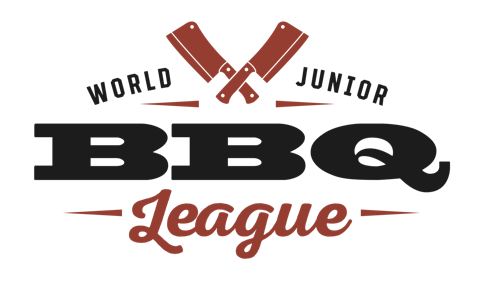 WORLD JUNIOR BBQ LEAGUE CONTEST APPLICATION FORMContest Name: _________________________________________________________________Contest Date: __________________________________________________________________Contest Address: _______________________________________________________________	City/state/zip:____________________________________________________________Contest Website:________________________________________________________________Contest Organizer: _____________________________________________________________Mailing Address: _______________________________________________________________City/state/zip:____________________________________________________________Phone:_______________________________     Email:_________________________________Judging Chairperson: __________________________________________________________Mailing Address: _______________________________________________________________City/state/zip:____________________________________________________________Phone:_______________________________     Email:_________________________________Would you like to host a WJBL Certified BBQ Judging Class? ___Yes ___NoBy signing below, Contest Organizer hereby applies to receive sanctioning by the WJBL of the above-mentioned contest, certifies that the information provided in this Sanctioning Application is complete, accurate, true and correct, and acknowledges that Organizer has received, read and understands, and agrees to be legally bound by the WJBL Rules and Regulations and Sanctioning Agreement.____________________________________		_______________________Signature of Contest Organizer				Date